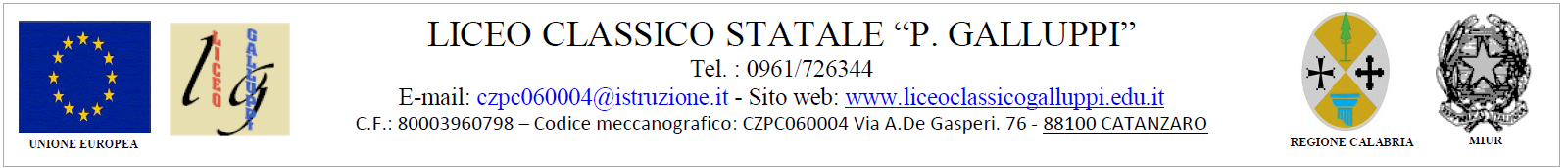 ALLEGATO A DOMANDA DI PARTECIPAZIONE ASSISTENTE AMMINISTRATIVO  E COLLABORATORE SCOLASTICO AL DIRIGENTE SCOLASTICO Liceo Classico P. GallupèpiProgetto PNRR – Componente 1 – Potenziamento dell’offerta dei servizi di istruzione: dagli asili nido alle Università  Investimento 3.1: Nuove competenze e nuovi linguaggi Azioni di potenziamento delle competenze STEM e multilinguistiche, di cui al citato D.M. 12 aprile 2023, n. 65Codice progetto : M4C1I3.1-2023-1143-P-28457CUP: I64D23002490006Linea di investimento M4C1I3.1 - Nuove competenze e nuovi linguaggiIl/La sottoscritto/a COGNOMENOMECODICE FISCALELUOGO DI NASCITAPROVINCIA RES.   CAPTELEFONOE-MAILSCRIVERE IN STAMPATELLOCOMUNICALa propria disponibilità a svolgere l’incarico e di essere ammesso/a alla procedura di selezione di cui all’oggetto e di essere inserito/a nella graduatoria di:Collaboratore scolasticoper le attività del Progetto PNRR– Componente 1 – Potenziamento dell’offerta dei servizi di istruzione: dagli asili nido alle Università  Investimento 3.1: Nuove competenze e nuovi linguaggi Azioni di potenziamento delle competenze STEM e multilinguistiche, di cui al citato D.M. 12 aprile 2023, n. 65Codice progetto : M4C1I3.1-2023-1143-P-28457CUP: I64D23002490006Linea di investimento M4C1I3.1 - Nuove competenze e nuovi linguaggiA tal fine, valendosi delle disposizioni di cui all'art. 46 del DPR 28/12/2000 n. 445, consapevole delle sanzioni stabilite per le false attestazioni e mendaci dichiarazioni, previste dal Codice Penale e dalle Leggi speciali in materia e preso atto delle tematiche proposte nei percorsi formativiDICHIARAsotto la personale responsabilità di:essere in possesso della cittadinanza italiana o di uno degli Stati membri dell’Unione europea;godere dei diritti civili e politici;non aver riportato condanne penali e non essere destinatario di provvedimenti che riguardano l’applicazione di misure di prevenzione, di decisioni civili e di provvedimenti amministrativi iscritti nel casellario giudiziale;essere a conoscenza di non essere sottoposto a procedimenti penali;essere in possesso dei requisiti essenziali previsti del presente avviso;aver preso visione dell’Avviso e di approvarne senza riserva ogni contenuto;di essere consapevole che può anche non ricevere alcun incarico/contratto;di possedere titoli e competenze specifiche più adeguate a trattare i percorsi formativi scelti.Come previsto dall’Avviso, allega:Curriculum Vitae in formato europeoInformativa ex art. 13 D.Lgs. n.196/2003 e ex art. 13 del Regolamento Europeo 2016/679, per il trattamento dei dati personali dei dipendentiIl/la sottoscritto/a con la presente, ai sensi degli articoli 13 e 23 del D.Lgs. 196/2003 (di seguito indicato come “Codice Privacy”) e ex art. 13 del Regolamento Europeo 2016/679 e successive modificazioni ed integrazioni,AUTORIZZAIl Liceo Classico P. Galluppi  al trattamento, anche con l’ausilio di mezzi informatici e telematici, dei dati personali forniti dal sottoscritto; prende inoltre atto che, ai sensi del “Codice Privacy”, titolare del trattamento dei dati è l’Istituto sopra citato e che il sottoscritto potrà esercitare, in qualunque momento, tutti i diritti di accesso ai propri dati personali previsti dall’art. 7 del “Codice Privacy” e dal Capo III del Regolamento (ivi inclusi, a titolo esemplificativo e non esaustivo, il diritto di ottenere la conferma dell’esistenza degli stessi, conoscerne il contenuto e le finalità e modalità di trattamento, verificarne l’esattezza, richiedere eventuali integrazioni, modifiche e/o la cancellazione, nonché l’opposizione al trattamento degli stessi).Data	    			 FIRMA Dichiarazione di insussistenza di incompatibilità o cause ostative a valere su:Piano Nazionale Di Ripresa E Resilienza - Missione 4: Istruzione E Ricerca - Componente 1 Potenziamento dell’offerta dei servizi di istruzione: dagli asili nido alle Università – investimento 3.1 “Nuove competenze e nuovi linguaggi nell’ambito della Missione 4 – Istruzione e Ricerca – Componente 1 – “Potenziamento dell’offerta dei servizi all’istruzione: dagli asili nido all’Università” del Piano nazionale di ripresa e resilienza finanziato dall’Unione europea – Next Generation EU”Codice Progetto  :   M4C1I3.1-2023-1143-P 33779  CUP J64D23002380006Titolo progetto  : Diversificare per Valorizzare DICHIARAZIONE CAUSE DI INCOMPATIBILITA’ E CONFLITTO DI INTERESSIai sensi dell’art. 15 comma 1 lettera c) del D.Lgs. n. 33/2013 (dichiarazione sostitutiva di notorietà ex articoli 46 e 47 del D.P.R. 445/2000)La/Il sottoscritta/o  					                                                                                                                              nato il	a				 residente a		in	n.	c.f.  	telefono		email  	Consapevole delle sanzioni penali in caso di dichiarazioni mendaci e della conseguente decadenza dai benefici conseguenti al provvedimento emanato (ai sensi degli artt. 75 e 76 del DPR 445/2000), sotto la propria responsabilitàDICHIARAche non sussistono cause di incompatibilità a svolgere l’incarico proposto ed accettato dall’I.C. PETRONA’ . Inoltre,di non avere altri rapporti di lavoro dipendente, o di collaborazione continuativa o di consulenza con le altre Amministrazioni pubbliche o con soggetti privati, salvo quelli eventualmente derivanti da incarichi espressamente consentiti da disposizioni normative o autorizzati dall’Amministrazione;di non trovarsi in alcuna delle cause di incompatibilità richiamate dall’art.53 del D. Lgs. n. 165/2001 e successive modifiche;l'insussistenza di situazioni, anche potenziali, di conflitto di interesse, ai sensi della normativa vigente, con l'Amministrazione committente;di	non	presentare	altre	cause	di	incompatibilità	a	svolgere	prestazioni	di consulenza/collaborazione nell'interesse dall’I.C. PETRONA’ a.	di aver preso piena cognizione del DPR 16 aprile 2013, n. 62 (Regolamento recante codice dì comportamento dei dipendenti pubblici) e delle norme in esso contenute;La presente dichiarazione è resa ai sensi e per gli effetti dell’art. 20 del D. Lgs. 8 aprile 2013, n. 39 e dell'art. 53, comma 14, del D. Lgs. 165/2001. Il sottoscritto si impegna, altresì, a comunicare tempestivamente eventuali variazioni del contenuto della presente dichiarazione e a rendere nel caso, una nuova dichiarazione sostitutiva.Luogo e data,		FIRMA 	